I can multiply a non-unit fractions by an whole number.Part 1 – Complete the missing sections of the tablePart 2 - Complete the missing parts of the rows below – look carefully at the different bar modelsE.g. 							a. b. c.Part 3 – Complete the table, using the number lines. You will have to make the number line further down.Part 4 – Use your multiplication knowledge to work out these calculations without the visualsStep 1: Write your denominator for your answer.Step 2: Multiply your numerator by the whole number.Step 3: Simplify fractions if possible or write as a mixed number.Challenge – Use the digit cards to complete these multiplications (only use each card once for each calculation). The first one is really tricky!!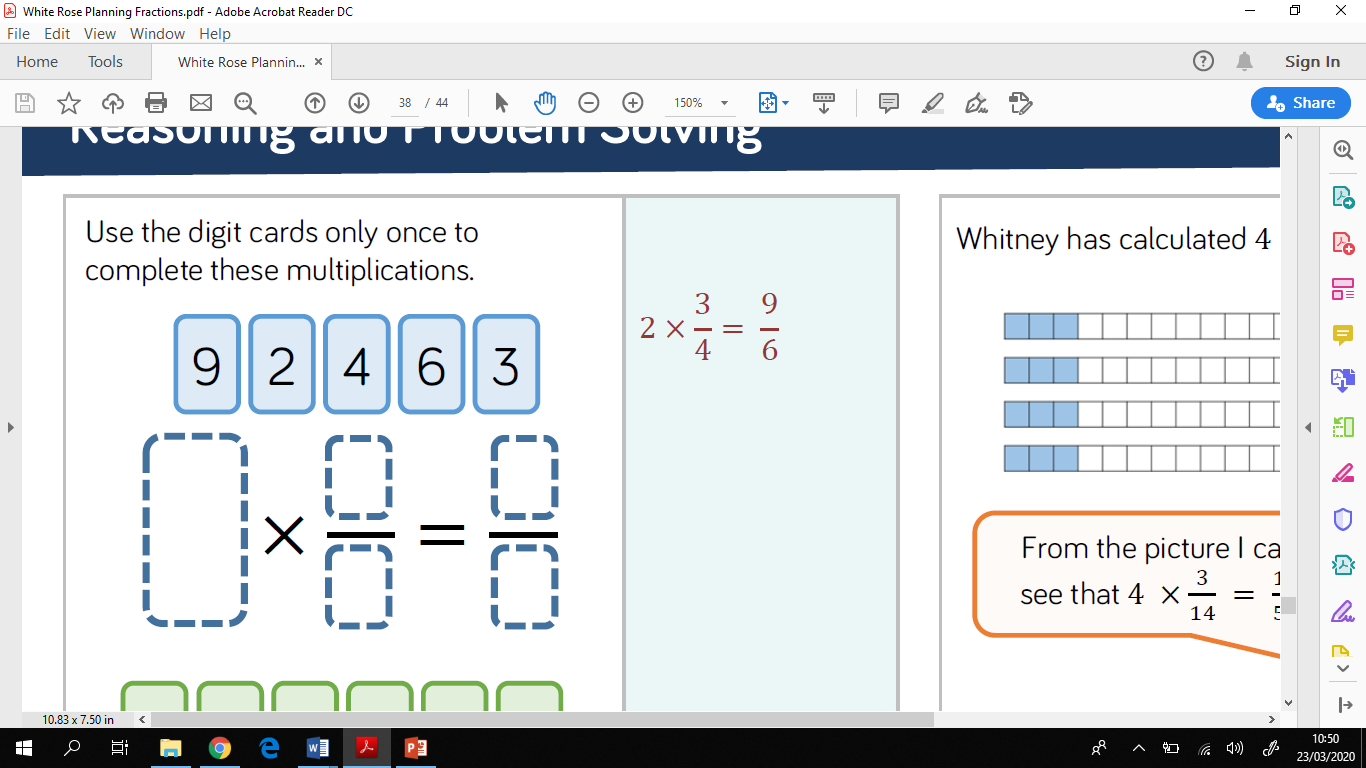 a.Find as many different answers as you can for this one.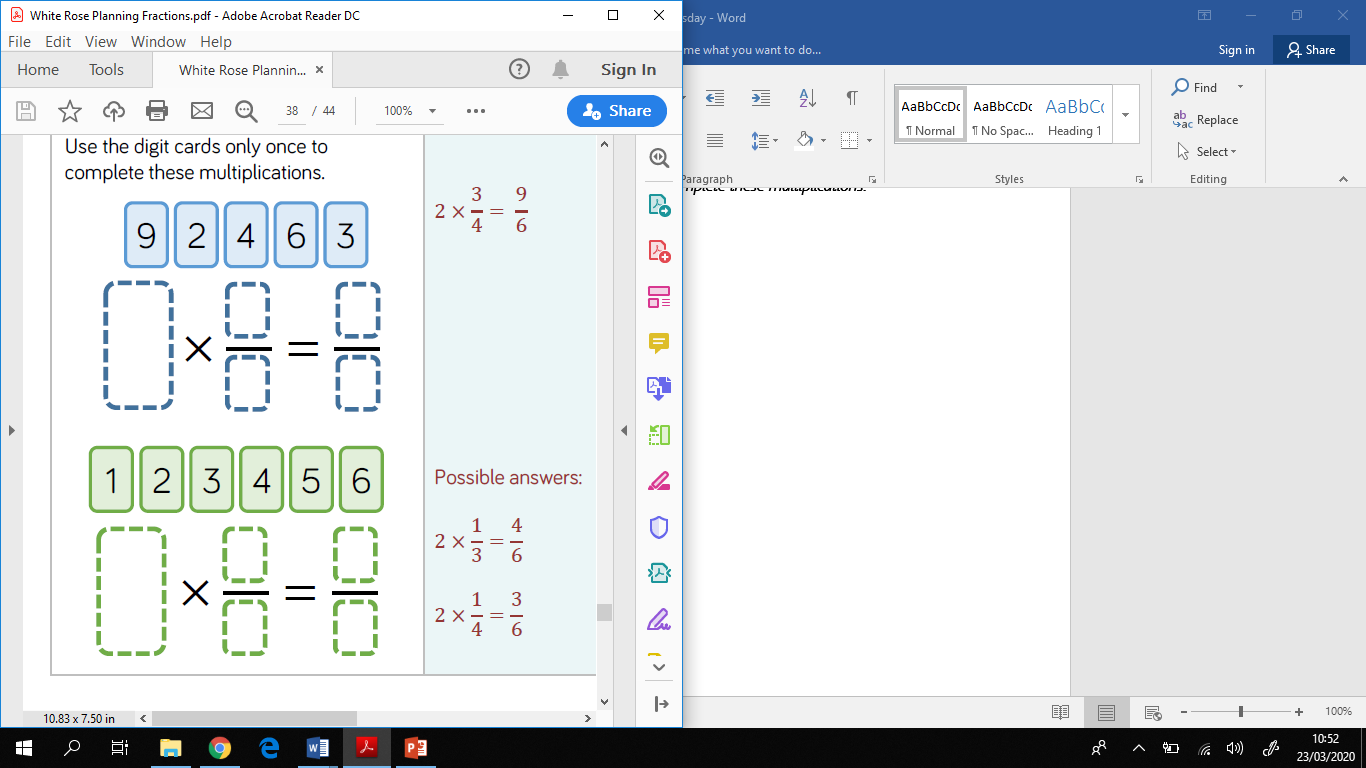 b. CalculationRepeated additionPictorialAnswer3 x 4 x  x 3Calculation x 2 = Repeated Addition +  PictureAnswer = Calculation x 4 = Repeated AdditionPictureAnswerCalculation x 5 = Repeated AdditionPictureAnswer = Calculation x ___ = Repeated AdditionPictureAnswer = 3  QuestionNumber lineAnswer2 x 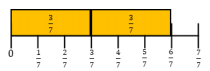 5 x 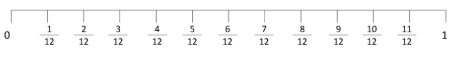  x 3 x 4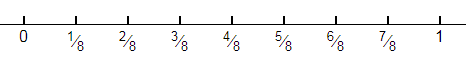 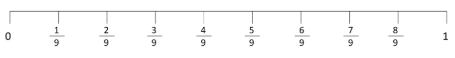  x 5